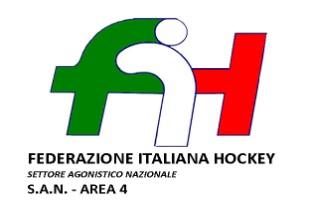 Cagliari, 03 Giugno 2018COMUNICATO N°78 CAMPIONATO U16M Il Responsabile SAN 4 Sardegna, vista la disponibilità dei campi e le esigenze delle Società dispone che la gara del Campionato in oggetto POL. JUVENILIA - HC SUELLI venga disputata in data 11/06/18 con inizio alle h 18.30 presso il Campo Comunale di Uras.                                                                                                              Il Resp. SAN 4 SARDEGNA	f.to                                                                                                              Enrico Ruffi